КЗО «Дніпропетровський навчально-реабілітаційний центр №1»ДОР»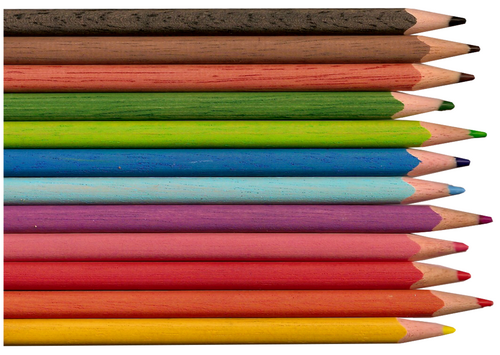 Відкритий урок з читання на тему:«Звук [че], букви Чч» Вчитель  - дефектолог:Дубовська К.С.Дніпро 2020 р.Мета: ознайомити учнів з буквою Ч («че»), її алфавітною назвою та звуковим значенням; вчити школярів правильно артикулювати звуки [ч], [ч’]; удосконалювати навички читання; збагачувати лексичний запас дітей; розвивати фонематичний слух, зв’язне мовлення; виховувати працелюбність, любов до природи, бажання читати книжки, пізнавати нове.Обладнання: таблиця з друкованими великою і малою буквами Чч; предметні малюнки, склади з літерою «Ч», слова на літеру «Ч», відеоряд по темі.Тип уроку: вивчення нового матеріалу.Хід урокуІ. Організаційний моментДзвоник всім нам дав наказ — До роботи швидше в клас. Біля парти станем чемно — Хай мине час недаремно. Будем розум розвивати, Свою пам’ять тренувати. ІІ. Актуалізація опорних знань учнів 1. Повторення вивчених звуків і букв— Роздивіться друковані великі букви. Назвіть їх. Які звуки ці букви позначають?Е Б П И К М Р С Т— У яких літерах «заховалася» буква Г? — Які звуки позначає буква Г? Назвіть слова, що починаються звуками [г], [г’]. — Які звуки позначає буква Ґ? Пригадайте слова зі звуком [ґ] на початку і в середині слова.ІІІ. Повідомлення теми і мети уроку. Мотивація навчальної діяльності— Сьогодні на уроці ми ознайомимося з новими звуками й буквами, що їх позначають, ми будемо вчитися читати слова з буквою Ч («че»).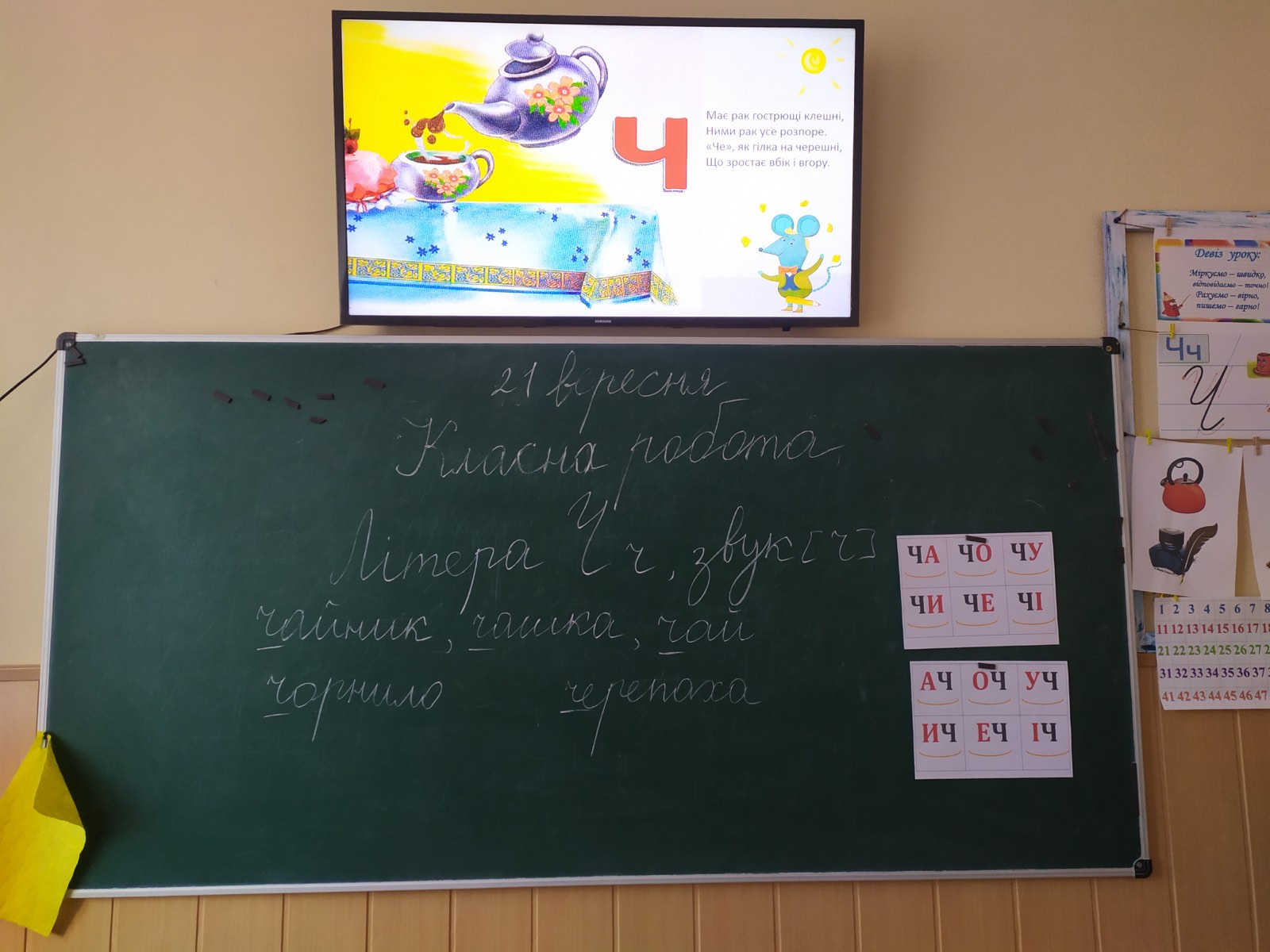 IV. Вивчення нового матеріалу1. Виділення звуків [ч], [ч’] з мовного потоку— Якщо ви відгадаєте загадку, то дізнаєтесь, хто завітав сьогодні до нас на урок.Ця тварина всім відома,Ніколи не виходить з дому,Їсть, гуляє, спить в хатині,Навіть носить її на спині. (Черепаха)— Молодці! Черепаха — плазун, який повільно рухається на коротких кінцівках. Голова і кінцівки можуть втягуватися в панцир. А ще, діти, черепахою називають вайлувату, неповоротку людину. — Черепаха принесла гостинці, а які саме, ми побачимо, коли виконаємо математичні дії.КАВА – ВА + ЛА + ЧІП – П = … (калачі)— Який перший звук у слові черепаха? А який перший у останньому складі слова калачі. Порівняйте вимову звуків [ч], [ч’]. Що об’єднує ці звуки? Чим вони відрізняються?— Отже, що звуки [ч], [ч’] — парні приголосні. Один із них твердий, а другий м’який. Зверніть увагу на вимову твердого приголосного звука [ч]: губи трохи розтягнуті, кінчик язика торкається горбочків над верхніми зубами, середина язика не піднімається до твердого піднебіння, як під час вимови м’якого звука [ч’]. Звук [ч] в українській мові — завжди твердий, і тільки перед [і] — пом’якшений.2. Упізнавання звуків [ч], [ч’] у мовленні—  Прослухайте вірш-скоромовку і запам’ятайте всі слова з приголосним твердим звуком [ч] і з м’якимприголосним звуком [ч’].Чечір-вечір, скоро вечір, —Кіт муркоче коло печі. Чорні лапки, вуса, ротик,	Вечір-чечір, чорний котик!([ч]: чечір, муркоче, чорні, чорний.)  ([ч’]: чечір, вечір, печі.)— У якому слові зустрілися обидва звуки? (Чечір.)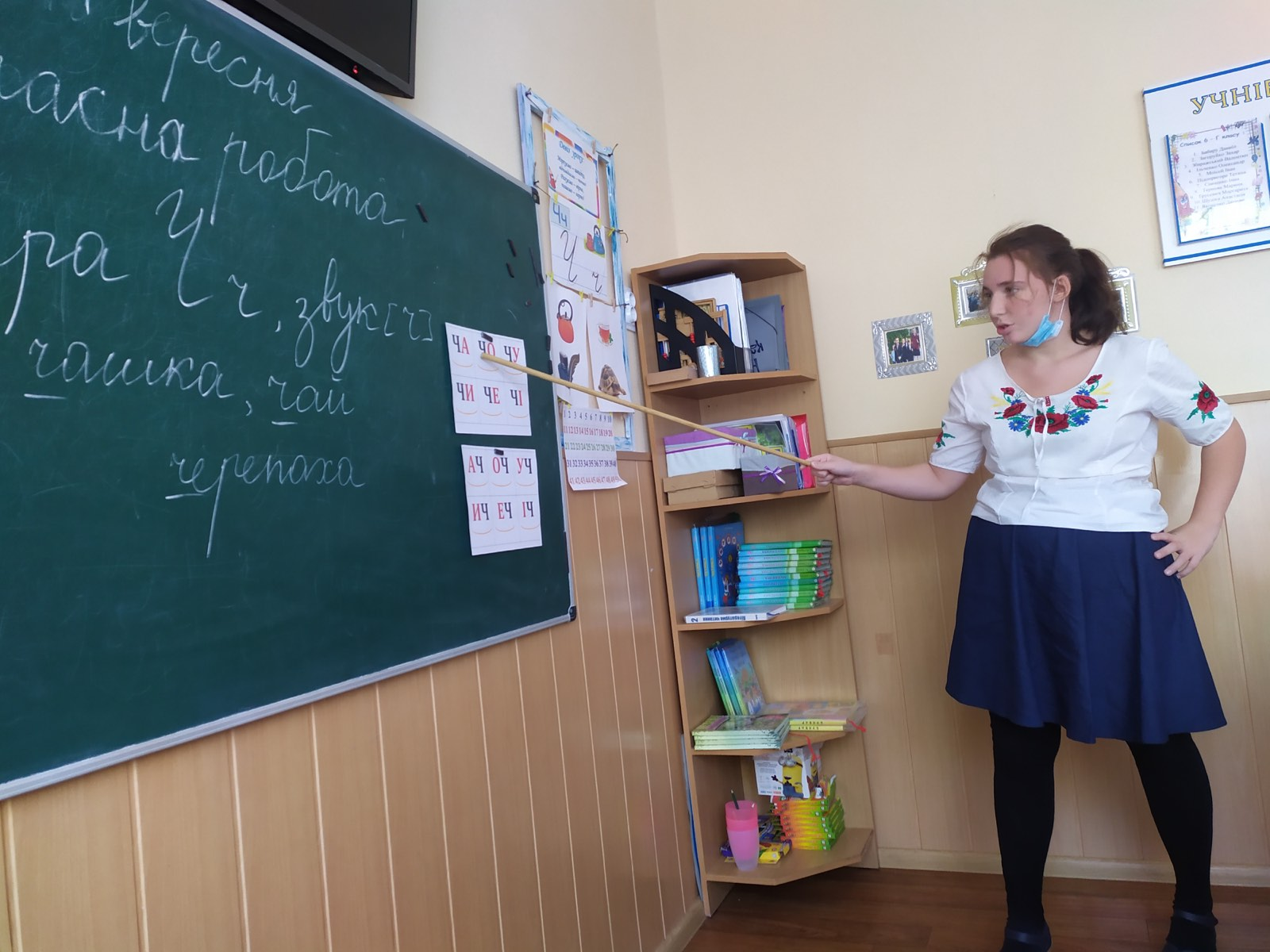 3. Орфоепічні вправи1) Гра «Додай словоЧу-чу-чу — калачі… (печу).Че-че-че — добре піч… (пече).Ча-ча-ча — дай скоріше… (калача).Чі-чі-чі — їж, будь ласка,… (калачі).Чи-чи-чи — ти на мене не… (кричи).Ач-ач-ач — ой, смачний… (калач)!2) Гра «Впіймай звук»Чапля чайці чемно мовить:— Чорногуз пішов на лови.Чимчикує він до ставуЧерез лози кучеряві.— Назвіть слова зі звуком [ч].— Які слова вказують на дію предмета? (Мовить, пішов, чимчикує)— Які з них мають спільне значення? (Пішов, чимчикує)— Доберіть інші слова, які б вказували на процес пересування. (Іти, крокувати, прямувати, шкандибати)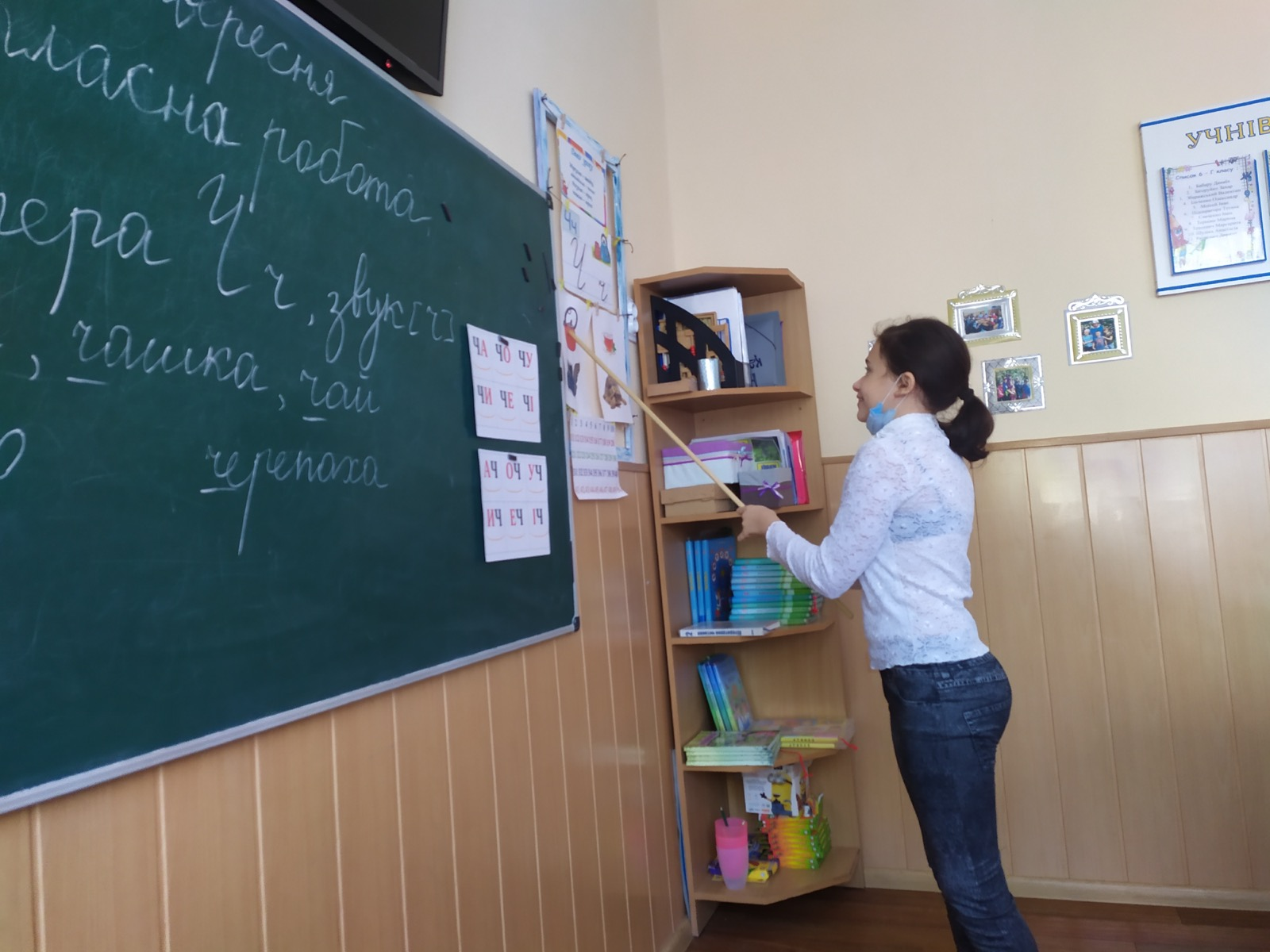 4. Називання учнями слів зі звуками [ч], [ч’]— Тепер я хочу почути від вас слова зі звуками [ч], [ч’]. Учні по черзі називають слова з твердим і м’яким приголосними звуками. Учитель слідкує за правильною звуковимовою.(чайник, чашка, чапля, чебрець, чемний, дівчинка, ніч, річка, чоботи);(чіпси, чітко, чільний, чіпок, чіпляти, калачі, сичі, слухачі, читачі).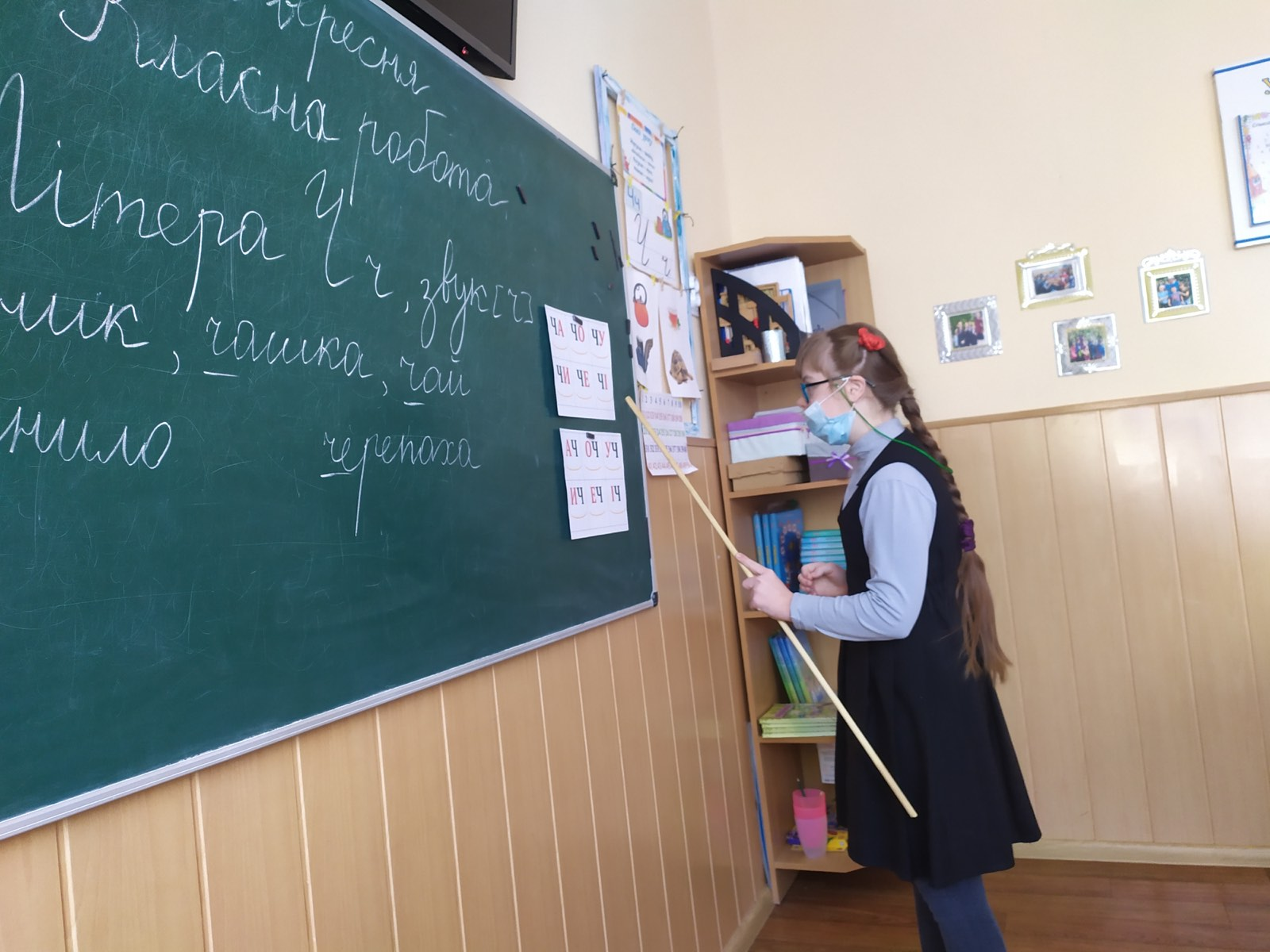 5. Звуковий аналіз слівУчні відгадують загадки і знаходять моделі слів-відгадок.• Не сани, не віз, а їде без коліс. (Човен)• Стоїть над водою, трясе бородою. (Очерет)• Темний шатер увесь світ накрив. (Ніч)6. Ознайомлення з великою і малою буквами Ч— Приголосні звуки [ч], [ч’] на письмі позначаються буквою ч. Учні розглядають таблицю з буквами, порівнюють їхню форму і розмір, зіставляють букви ч з великими і малими буквами у, н, р.— На що подібна буква ч? Послухайте, як про це говориться у вірші Л. Андрієнко.На четвірку подивись:Вона, як Ч, — не помились.«Че», як гілка у черешні,Що зростає вбік і вгору.Фізкультхвилинка А тепер всі дружно встали: Будемо робити вправи. Руки — вгору, руки — вниз І легесенько прогнись. Покрутились, повертілись, На хвилинку зупинились. Пострибали, пострибали, Раз — присіли, Другий — встали. Всі за парти посідали, Вчитися знову почали. 7. Читання складів із буквою Ч— Прочитайте склади. чу че ча чи чі чо— Чи є в класі діти, прізвища яких починають писати з прочитаних складів?— Спробуйте назвати міста, села, річки, назви яких також починаються з прочитаних складів. (Черемош, Черкаси, Чернігів, Чернівці, Чорне море, Чигирин, Чоп, Чугуїв.)— Прочитайте склади.ач еч ич іч оч уч— Повторіть останні два звуки слів тричі.овоч — оч-оч-оч 		павич — ич-ич-ичкалач — ач-ач-ач 		ніч — іч-іч-іч— Які склади ви не повторювали? Спробуйте назвати слова, що закінчуються на еч, уч.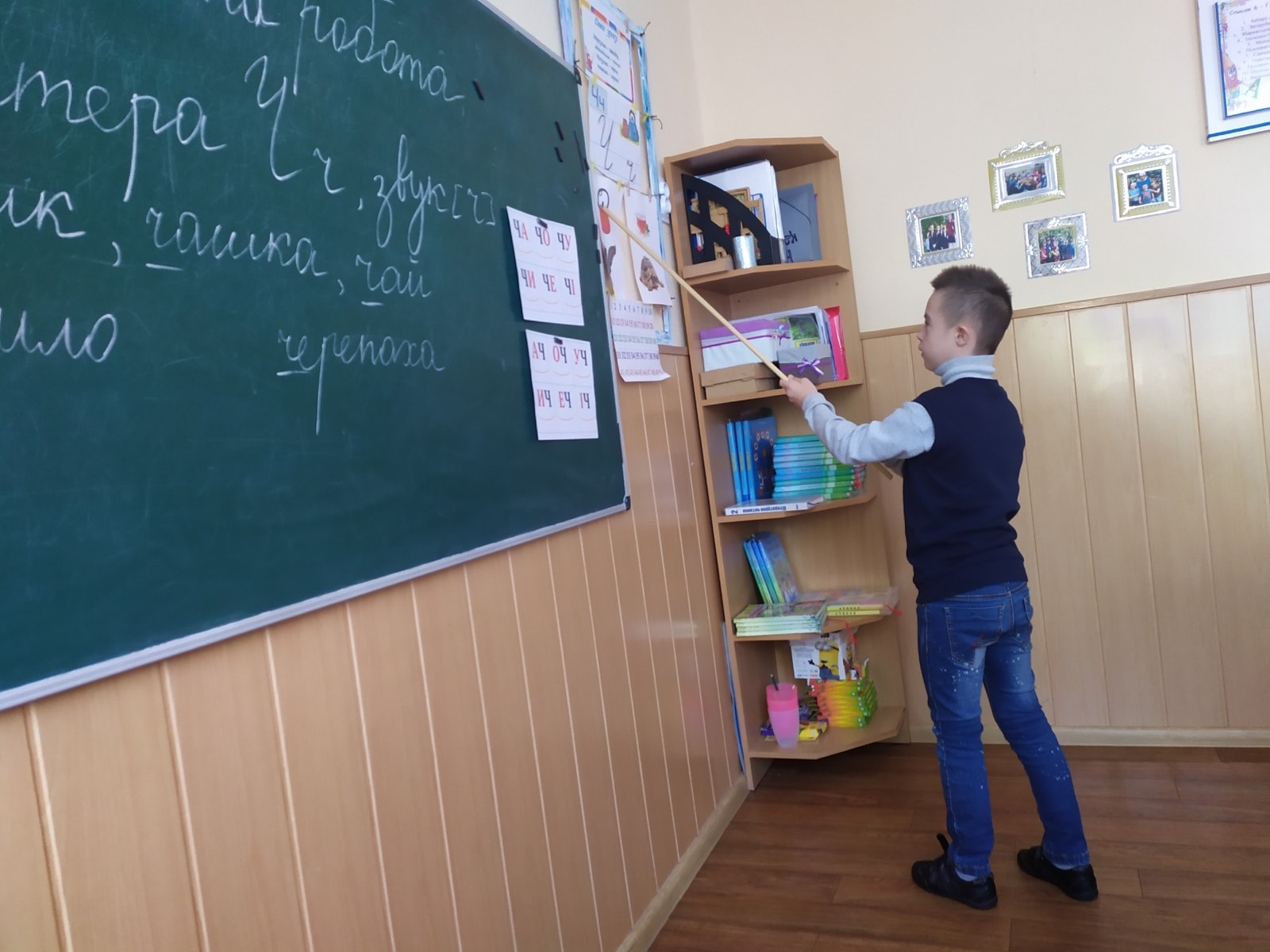 V. Закріплення вивченого матеріалу 1) Утворення та читання складів із літерою Ч («че»)Учні читають спочатку прямі, а потім — обернені склади.2) Вправи на розширення кута зоруча  счо    лочере       викчорно         земчорно           слив— Прочитайте друге і п’яте слова. Поясніть їх значення.VІ. Підведення підсумків уроку— З якою буквою ознайомилися на уроці читання?— Назвіть лагідні слова, у яких є приголосний твердий звук [ч].— Хто може розказати напам’ять закликаночку до сонечка? 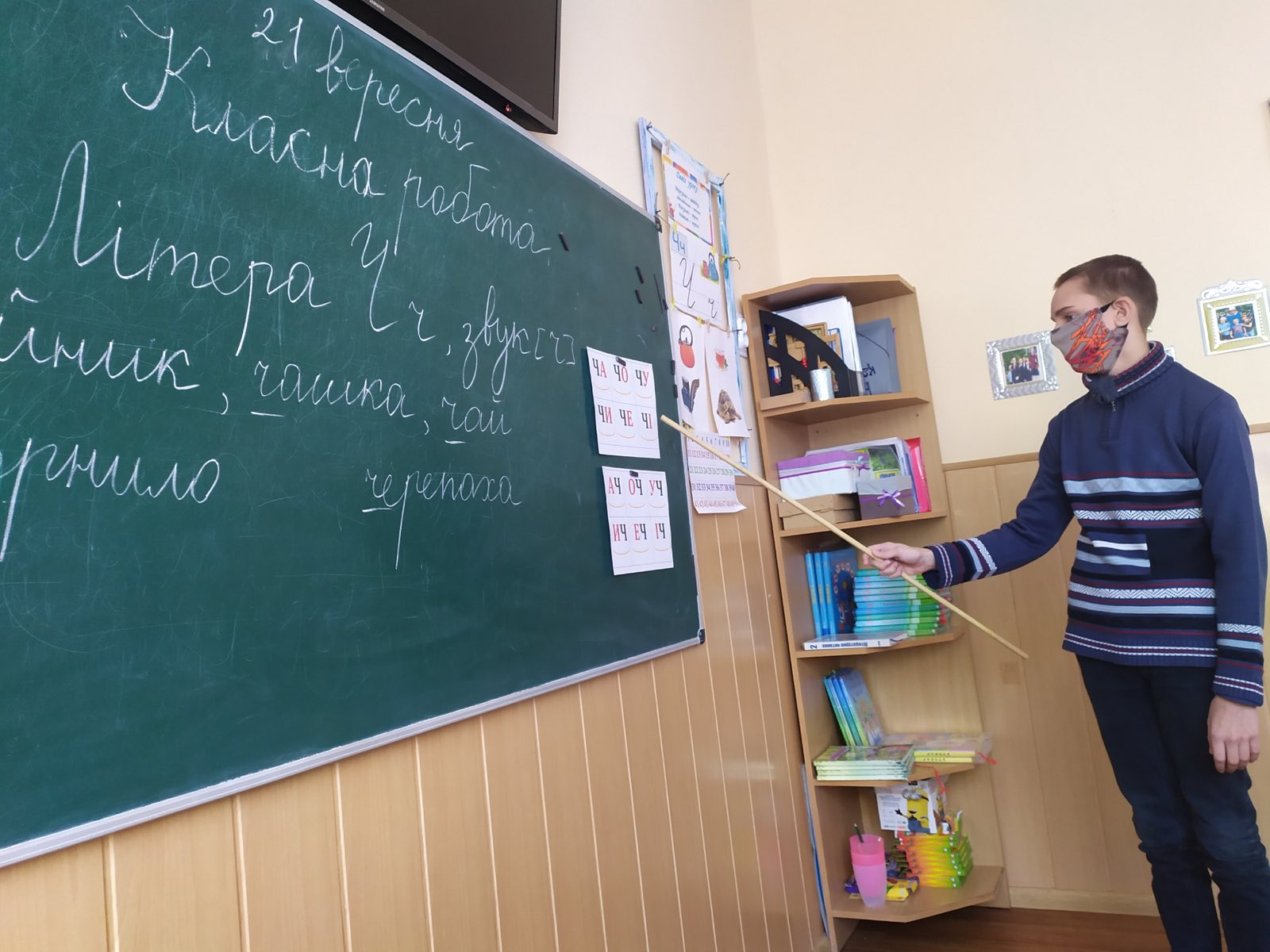 